                                                             RESUME                                          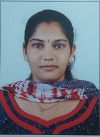 JishnaJishna.355930@2freemail.com 	 Career Objective:                        To nurture my career by acquiring maximum knowledge, working in diversified                                                                                                                                                                                                        areas and putting my best efforts towards the organization growth and prospects.Career Summary:B.Com with knowledge and understanding of various subjects like Accounts payable, Accounts Receivable/ HR department.Proficient in assigning workflow to team members.Ensuring workload is completed on time.Expert in preparing pending reports of invoices ensure that all pending items are cleared within TAT.    Employer: RUN SERVICE INFO CARE PVT LTD Worked as an Accountant from November 2014 to October 2016.Handling cash transactions and daily deposits of cash sales.Handling all the expense of the firm.Avoiding outstanding expenses and managing the petty cashSAMSUNG INDIA ELECTRONICS PVT LTDWorked as an Officer Accounts from September 2007 to November2014.Handling cash transactions and daily deposits of cash sales.Handling all the expense of the firm.Avoiding outstanding expenses and managing the petty cashPreparing monthly reports.Maintaining the official filesPrepare reports on accounts payable and accounts ReceivableAll Office & Administration Work including Joining and resigning formalities ofEmployees.Preparing attendance, Valuation of company assets and liabilities     Technical Experience:SAPGSPNMS OfficeTally     Academic:Passed out B-COM from Calicut University.Certification in Manual and Computerized Accounting From the Institute of Professional Accounts (IPA) Kozhikode.Diploma in Financial Management from Institute of Professional Accounts (IPA) Kozhikode.    Personality Traits:                      Communication skills in written and verbal both.Strong motivational and leadership skills.Ability in working with team as well as individually.Ability to produce quality result in pressure situation.    Personal Details:                       Date of Birth                     : 16.12.1983                       Marital Status                   : Married                       Nationality                        : Indian                       Religion                              : Hindu                       Languages Known           : English, Malayalam, and Hindi